Student ExampleCharged Words ActivityJealousyHow many fond fools serve mad jealousy! Comedy of ErrorsHow all the other passions fleet to air, As doubtful thoughts, and rash-embraced despair, And shuddering fear, and green-eyed jealousy!				Merchant of VeniceThat same knave Ford, her husband, 
hath the finest mad devil of jealousy in him, 
Master Brook, that ever governed frenzy. 				The Merry Wives of WindsorDreams Which dreams indeed are ambition; for the very substance of the ambitious is merely the shadow of a dream				Hamlet Now o'er the one halfworld 
Nature seems dead, and wicked dreams abuse 
The curtain'd sleep; witchcraft celebrates 
Pale Hecate's offerings, and wither'd murder, 
Alarum'd by his sentinel, the wolf, 
Whose howl's his watch, thus with his stealthy pace. 				MacbethWe are such stuff As dreams are made on, and our little life Is rounded with a sleep.				The TempestJusticeWell, Time is the old justice that examines all such offenders, and let Time try.			As You Like It'Justice, and your father's wrath, should he take me in his dominion, could not be so cruel to me, as you, O the dearest of creatures, would even renew me with your eyes.			CymbelineIn the corrupted currents of this world Offence's gilded hand may shove by justice, And oft 'tis seen the wicked prize itself Buys out the law			HamletSample response:	I chose this quote from Hamlet because I like the imagery of a “gilded hand” brusquely shoving justice away. I think that we often do not hear the whole story behind conflicts today. We hear the story told by the winner, whether or not the winner deserved to win. Even if someone is wrong, if they have a lot of money or power, they can make things appear differently.  I wonder if justice was really served in Hamlet.Trace the Phrase Activity1.“Good riddance” **     Troilus and Cressida2. “my own flesh and blood”*  Merchant of Venice3.“Cowards die many times before their death”** Julius Caesar4.“Double, double, toil and trouble” Macbeth5.“What’s in a name?”*Romeo and Juliet6. “What’s done is done” ** Macbeth“the be all and end all” ** “assassination”**7.  “He hath eaten me out of house and home”**Henry IV, Part II8. “Neither rhyme nor reason”*As You Like It“All the world’s a stage”* 10. “To thine own self be true”* Hamlet11.  “As luck would have it”** Merry Wives of WindsorDesigner Jessica ShildtDesigner Jessica ShildtTeaching Date Day 1Topic: Introduction to Shakespeare and Romeo and JulietTopic: Introduction to Shakespeare and Romeo and JulietGrade Level:  9HTime Frame 100 minutes(Block 1 is 50 min. every day)Description of Students: Lesson Objectives: Students will gain a sense of course expectations and requisite attitudes for successful work with Shakespeare.Students will activate background knowledge and prior experiences with Shakespeare.Students will gain foundational understanding of who Shakespeare was, what he wrote about, when he wrote it, and how he wrote it.Lesson Objectives: Students will gain a sense of course expectations and requisite attitudes for successful work with Shakespeare.Students will activate background knowledge and prior experiences with Shakespeare.Students will gain foundational understanding of who Shakespeare was, what he wrote about, when he wrote it, and how he wrote it.Lesson Objectives: Students will gain a sense of course expectations and requisite attitudes for successful work with Shakespeare.Students will activate background knowledge and prior experiences with Shakespeare.Students will gain foundational understanding of who Shakespeare was, what he wrote about, when he wrote it, and how he wrote it.Assessment: Formative and Summative Formative: Shakespeare attitude survey. This will give me a sense of student’s background with Shakespeare and their attitudes motivations toward his work.Shakespeare Search Activity: This activity will demonstrate student exploration of Shakespeare’s body of work and the student’s efforts to work within it.Assessment: Formative and Summative Formative: Shakespeare attitude survey. This will give me a sense of student’s background with Shakespeare and their attitudes motivations toward his work.Shakespeare Search Activity: This activity will demonstrate student exploration of Shakespeare’s body of work and the student’s efforts to work within it.Resources: Emily Finerfrock’s attitude survey (modified)Bingo sheetsOpen Source ShakespeareWord listNetbook cartLecture pptxLecture notesFlocabulary link (sonnet 18)ContentShakespeare wrote in Elizabethan England. He wrote sonnets and plays. The plays are often categorized as tragedies, comedies, and histories. He often composed in iambic pentameter. Content in Shakespeare’s plays spans human experience. We still use and recognize quotes from Shakespeare in our everyday language. Plays are divided in acts, scenes, and lines.ContentShakespeare wrote in Elizabethan England. He wrote sonnets and plays. The plays are often categorized as tragedies, comedies, and histories. He often composed in iambic pentameter. Content in Shakespeare’s plays spans human experience. We still use and recognize quotes from Shakespeare in our everyday language. Plays are divided in acts, scenes, and lines.ContentShakespeare wrote in Elizabethan England. He wrote sonnets and plays. The plays are often categorized as tragedies, comedies, and histories. He often composed in iambic pentameter. Content in Shakespeare’s plays spans human experience. We still use and recognize quotes from Shakespeare in our everyday language. Plays are divided in acts, scenes, and lines.Instructional Strategies and Timing: Before class: My CT has a lot of student-created work from past years. Before the classes begin this unit, I will post this work around the room to generate excitement for Romeo and Juliet.1. Activating/Generating Knowledge:  Students will complete a questionnaire assessing their attitudes and familiarity with the works of Shakespeare. (10 minutes)2. Activating/Generating Knowledge: Human Bingo: Students will race to complete human bingo boards while learning a little about how Shakespeare lives on today.  Each space in the board has a Shakespeare-related question or experience. Students must find another student who either can answer the question or has had the experience. Students can use each classmate no more than twice. (15 minutes)3. Sharing/Collaborating: Have students list on white board 1)why Shakespeare might be hard to study and 2)why Shakespeare might be important to study. Discuss how we can surmount reading obstacles. Expand on student reasons for studying Shakespeare by noting that he tackles major life themes and hopes—eg. Love, death, hate, war, etc. (10 minutes)4. Researching: Shakespeare Search-Distribute Netbooks. (5 minutes)-Pull up list of charged words covered by Shakespeare. Show students searchable text feature on OpenSource Shakespeare. Have students select three words that interest them and find their favorite Shakespeare quote for each. Allow time for students to share quotes. Have students select their top quote and write a paragraph about why they find this quote the most interesting. (15 minutes)-Note that many of the phrases we use today stem from Shakespeare’s plays. Have quote list on SmartBoard. Have students star the ones they recognize. Have students look up play reference on OpenSource. (15 minutes)-Technology back-ups: If Netbook cart is unavailable, use computer lab and LCD projector. If computer lab is unavailable, teacher could enter words on her computer and project search results. Students could make prediction. If power was out, students could use available texts in class to search for charged words and quotes, but this is less than ideal.5. Note-taking:-Distribute fill-in notes for students. Show Power Point on Smart Board on iambic pentameter, sonnets and plays, three kinds of plays, organization within a play, and helpful hints/expectations. Show Flocabulary’s “Sonnet 18” to model iambic pentameter (15 minutes).-Technology back-ups: LCD projecture, spoken lecture without visuals6. Activating/Generating Knowledge (Conclusion)-Have students make human continuum. Have students respond to variety of objective and subjective statements by moving up and down the continuum. (10 minutes)-Goal writing: Have students write goals they have for this unit on the back of attitude survey. Have students pass in Attitude survey and file Shakespeare Search survey in writing to learn section (5 minutes).Instructional Strategies and Timing: Before class: My CT has a lot of student-created work from past years. Before the classes begin this unit, I will post this work around the room to generate excitement for Romeo and Juliet.1. Activating/Generating Knowledge:  Students will complete a questionnaire assessing their attitudes and familiarity with the works of Shakespeare. (10 minutes)2. Activating/Generating Knowledge: Human Bingo: Students will race to complete human bingo boards while learning a little about how Shakespeare lives on today.  Each space in the board has a Shakespeare-related question or experience. Students must find another student who either can answer the question or has had the experience. Students can use each classmate no more than twice. (15 minutes)3. Sharing/Collaborating: Have students list on white board 1)why Shakespeare might be hard to study and 2)why Shakespeare might be important to study. Discuss how we can surmount reading obstacles. Expand on student reasons for studying Shakespeare by noting that he tackles major life themes and hopes—eg. Love, death, hate, war, etc. (10 minutes)4. Researching: Shakespeare Search-Distribute Netbooks. (5 minutes)-Pull up list of charged words covered by Shakespeare. Show students searchable text feature on OpenSource Shakespeare. Have students select three words that interest them and find their favorite Shakespeare quote for each. Allow time for students to share quotes. Have students select their top quote and write a paragraph about why they find this quote the most interesting. (15 minutes)-Note that many of the phrases we use today stem from Shakespeare’s plays. Have quote list on SmartBoard. Have students star the ones they recognize. Have students look up play reference on OpenSource. (15 minutes)-Technology back-ups: If Netbook cart is unavailable, use computer lab and LCD projector. If computer lab is unavailable, teacher could enter words on her computer and project search results. Students could make prediction. If power was out, students could use available texts in class to search for charged words and quotes, but this is less than ideal.5. Note-taking:-Distribute fill-in notes for students. Show Power Point on Smart Board on iambic pentameter, sonnets and plays, three kinds of plays, organization within a play, and helpful hints/expectations. Show Flocabulary’s “Sonnet 18” to model iambic pentameter (15 minutes).-Technology back-ups: LCD projecture, spoken lecture without visuals6. Activating/Generating Knowledge (Conclusion)-Have students make human continuum. Have students respond to variety of objective and subjective statements by moving up and down the continuum. (10 minutes)-Goal writing: Have students write goals they have for this unit on the back of attitude survey. Have students pass in Attitude survey and file Shakespeare Search survey in writing to learn section (5 minutes).Multi-disciplinary Music-Students will listen to sonnet 18 performed on Flocabulary. Adaptations: Fill-in notes to order note takingMulti-disciplinary Music-Students will listen to sonnet 18 performed on Flocabulary. Differentiation Strategies:-Bingo activity encourages students to discover the diverse knowledge, interests, and attitudes of fellow students as they relate to Shakespeare. This activity will encourage all students to interact with one another, including those who may not be completely comfortable with one another.-Students choose which words/ideas interest them.-Students are asked to identify their own attitudes and opinions through these activities.-Students are primed to understand expectations for units so all are as best prepared as possible.Reflection/Recommendations for Future Use:SOE Student Teaching Competencies: Reflection/Recommendations for Future Use:SOE Student Teaching Competencies: Shakespeare coined the phrase “green-eyed monster.” It means_____________________I’ve watched a performance of one of Shakespeare’s plays before._______________I like Taylor Swift’s mega-hit, “Love Story.”______________I’ve seen She’s the Man, a movie based on Shakespeare’s comedy, Twelfth Night.____________I know Shakespeare’s first name was_________.______________I’ve seen a bear in the wild before. (Elizabethans may have brought a live bear on-stage to perform in Shakespeare’s The Winter’s Tale.____________I can name three plays by Shakespeare._____________________________________I can finish the phrase “To be or not to be, ____   __ __ _________.”________________Shakespeare wrote a lot of this type of poetry in addition to all the plays he wrote.________________________This rapper asserts that he is a “regular modern day Shakespeare” in a collaboration with Jay-Z. ___________________I’ve visited the Globe Theatre in London, where Shakespeare’s plays were performed.___________I’ve seen West Side Story, based on Shakespeare’s Romeo and Juliet.______________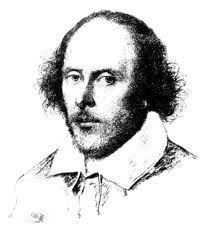 Free space courtesy of The Bard“Beware the Ides of March” is a line from this play about a Roman ruler. (Hint- You’ll probably read it next year!)_____________This star of Braveheart and The Patriot played in a film version of Hamlet in 1990.________________________She played in The Ironman and Shallow Hal, and appeared on Glee, but she also led in the Oscar-winning Shakespeare in Love. _________________________I’ve watched a movie version of one of Shakespeare’s plays before._____________Some actors will not say the name of this play aloud in a theater because they think it is cursed. ________Hint: one word, has three witches in it______________I know that Shakespeare’s plays were written in this verse form:___________________________I’ve read one of Shakespeare’s plays before.______________I’m excited to read Romeo and Juliet.____________Shakespeare wrote a play about this Egyptian queen:______________________I’ve tried to play match-maker between two friends, like the characters in Much Ado About Nothing.______________I’ve spent the night in a forest before, like the characters in A Midsummer Night’s Dream. (Hopefully you didn’t get turned into a donkey like one of the characters!)______________I know that Shakespeare lived and wrote in this country:____________________